…And what´s YOUR wish for 2014?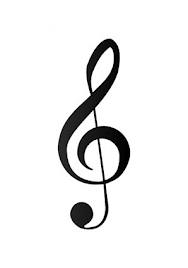 Hello, hello, HAPPY NEW YEAR to you and your family! It is a new year and we hope it comes with the best. To begin, Fundación Sirenaica wishes you the best year, we hope everything comes out as you wish and as you deserve it. Our project is growing each day, everything because of donor and sponsor support. Let me tell you some more..  What did 2013 mean for us? 1400 new kids were auditioned.We had approximately 2500 spectators at our concerts.350 kids were taught with the help of GlobalGiving donors.We were able to accompany various events, and did some work for the government.Our coverage grew to some new institutions.Today, more children and youth can raise their voice During the year we taught, with the help of our young monitors, the importance of ethical, civil and moral values​​, the relevance of peaceful coexistence and national identity. We promoted the culture of respect to the other, hand- in-hand with self-care, all of this through singing and choral discipline. We worked based on the guidelines given by the Ministry of Education, including life skills as in: Self-awareness, empathy and interpersonal relationships.Our project has shown to cultivate trust in our student and monitor’s families, who constantly witness their children progress and work with a discipline and commitment unbelievable to anyone’s eyes. Our goal for this year: to keep growing. Reaching hundreds of children every day cultivate their blossoming talents; give them a chance to raise their voices. They sing for your collaboration, just invite someone else to join this initiative that has already touched thousands of hearts and wishes to embrace some more.As always, my best regards and wishes for you and everyone,Elisa EscobarProject LeaderTHANK YOU GLOBALGIVING!